MOORE COUNTY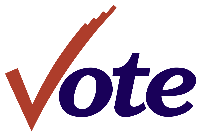 ELECTED OFFICES*DENOTES OFFICE UP FOR ELECTION IN 2024COUNTY JUDGESHERIFF *COUNTY CLERKCOUNTY TREASURERCOUNTY ATTORNEY *COUNTY COURT AT LAWTAX ASSESSOR/COLLECTOR *DISTRICT JUDGE 69th DISTDISTRICT CLERKDISTRICT ATTORNEY 69TH DIST*COUNTY COMMISSIONER PCT 1 *COUNTY COMMISSIONER PCT 2COUNTY COMMISSIONER PCT 3 *COUNTY COMMISSIONER PCT 4JUSTICE OF THE PEACE PCT 1JUSTICE OF THE PEACE PCT 2